March 10, 2023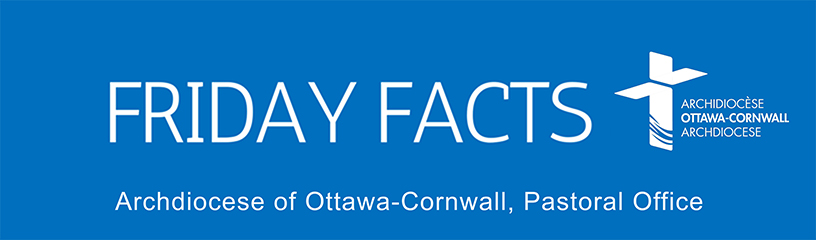 FROM THE ARCHDIOCESEArchbishop’s Letter for Lent: Available at https://en.archoc.ca/current-messages.New Communication Tools: While we await the new diocesan website, we invite you to take advantage of our social media platforms: Instagram; Twitter; Facebook; YouTube; LinkedIn. You will find prayers, inspiring messages, photos, videos, and quizzes! Facebook, Twitter, and Instagram are updated several times a week in both official languages. We invite you to share your comments on the posts, send us your stories, and encourage those you know to register. The Friday Facts will be discontinued over the next few weeks.Death of Deacon Philippe Gosselin at age 87: Deacon Phil Gosselin died on Friday, March 3, 2023. He was ordained a permanent deacon at Notre-Dame Cathedral in Ottawa on June 9, 1995, by Archbishop Marcel Gervais, Archbishop of Ottawa. He exercised his ministry at Assumption of the Blessed Virgin Mary Parish in Vanier until his retirement in 2010.  Visitation at Kelly Funeral Home-Orleans, 2370 St. Joseph Blvd. on Fri., Mar. 10, 6 - 9 pm and on Sat., Mar. 11, 9 - 10:30 am.   Funeral Mass at Annunciation of the Lord Church, 2414 Ogilvie Rd., on Sat., Mar. 11, 11 am. Burial at Beechwood Cemetery, 280 Beechwood Ave. following Mass. Please remember Deacon Philippe, his children, and their family in your prayers.VOCATIONSPrayers for Vocations: Fifth Sunday of Lent – March 26. That priests, deacons, sisters and brothers who, for the sake of Christ, have suffered the loss of all things, will be strengthened in their vocations to bring many souls to the knowledge of salvation, we pray to the Lord.PRAYER & WORSHIPMary’s Way of the Cross for Lent: Fridays during lent: Mar. 10, 17, 24, 31 and ending on Good Friday, April 7.  Starting at 6:45pm.  Sponsored by the Committee of the Annual Pilgrimage to the Shrines of Ste-Anne-de-Beaupré and Our Lady of the Cape. Info at mike.budge@bell.net.  Zoom link: here. Night of Worship and Ministry: Join St. Mary’s Parish, 100 Young St., Ottawa on Mar. 24, 7-9 pm. Theme: Victory in Christ. Speaker: Mother Mary Bernadette, Queenship of Mary Community. Online at St. Mary's YouTube Channel or https://www.facebook.com/stmarys.parish.5. Info: Natalia Lacar (613-728-9811 x720; night.worship.ministry@stmarysottawa.ca).  Lenten Mission with Bishop Mathieu: Bishop Yvan Mathieu, Scripture scholar and Auxiliary Bishop of Ottawa-Cornwall, will explore what it means to be “Baptized in God’s love…Sent to the world.” Reconciliation Service during the Tuesday mission. All are welcome. Our Lady of Fatima Parish, 153 Woodroffe Ave., Sun., March 26 - Wed., March 29, 7 pm. Info: 613-722-7661. Heart of Worship Adoration Evening: You are welcomed to our Heart of Worship Adoration evening, on Tues., Mar. 28, 7pm. Fr. Pierre Champoux will be giving a talk on "forgiveness". Praise and worship music, quiet time for prayer, confession, and snacks after. Holy Redeemer, 44 Rothesay, Kanata. Info: heartofworshiphr@gmail.com. FAITH FORMATIONThe Search Video Series: Journey together to explore life’s greatest questions on the meaning and purpose of life with The Search, produced by the Augustine Institute. In 7 episodes, experts from science, medicine, psychology, art, and religion examine our place in the larger story of existence. For event details and to register: https://www.surveymonkey.ca/r/IHMSEARCH. At Immaculate Heart of Mary Church, 1758 Alta Vista Dr., Ottawa, Saturdays, Mar. 11-Apr. 1,  2-4 pm. Freewill donation. Info: caroldavid1565@gmail.com.  Holy Spirit Empowerment Workshop: Learn how to empower your growth in Holiness, your calling to be an Apostle for Christ, and your service within the Body of Christ. St. Augustine Church, 1060 Baseline Rd, starting Mar. 20, 7:30-9:00pm. Hosted by Poeple of Joy Prayer Group. Info: mommycouse@gmail.com or www.peopleofjoy.ca. Mysteries of the Rosary - Lenten Journey: New 7-week online series on the Mysteries of the Rosary. 7 episodes filmed on location in the Holy Land. Encounters with Christ in the episodes and discussions will lead to deeper encounters with Him in personal prayer and contemplation. Online, Wednesdays, Mar. 8 - Apr. 12, 7-8pm. Free will offering. Hosted by St. Maurice Parish, Ottawa. Info: 613-818-0742. Lenten Day of Reconciliation: Join a day of Reconciliation; there will be several priest available to hear Confessions. Saint Isidore Parish, 1135 March Rd., Kanata, Sat., Mar. 25, 11am - 2pm. Info: parish@StIsidoreKanata.com. Alpha Reunion Celebration: All are welcome, Thurs., Mar. 30, 6:30pm at Shalom House, Alexandria. Reconnect with friends or make new friends and check out what Alpha is all about.  No commitment and no cost.  Info: Inez 613-347-7666, inez1989@hotmail.com or Elizabeth 613-527-3209, mcdonellbe@gmail.com.The Call of the Catechist: A webinar series presented by the CCCB Office for Evangelization & Catechesis. Mar. 28, Apr. 11 & Apr. 18, 1-2:30 pm. Further info & register here. "Be Clothed with Power" Conference: A spring conference including speakers Ralph Martin and Bishop Scott McCaig. Be filled with the Lord's power in the season of Easter. Blessed Sacrament Parish, Sat., Apr. 29, 8am - 9pm.  Hosted by Catholic Charismatic Renewal Services of Ottawa.  Info: https://www.ccrso.net/ or sullivanbrian9@gmail.com. LIFE ISSUESTalk by Alex Schadenberg on Euthanasia Issues: Providing a Catholic perspective on Euthanasia issues such as do not recesitate orders, living wills, Power of Attorney for health and MAID. At Our Lady of Fatima Parish, April 20, 2pm. Free will offering. Info: marymchale007@gmail.com.  CPL (Canadian Physicians for Life) Bioethics Symposium 2023: The aim of this humanistic study over an intentionally convivial weekend will be to enhance participants’ moral impact in both their personal and professional lives. Participants will benefit from the insights of others in the cohort as well as from discussions with invited faculty members. Ottawa, June 22-24, 2023. Cost: $100.  Info: office@physiciansforlife.ca.  OTHER CATHOLIC EVENTSOttawa Catholic Young Professionals Lent Retreat: Join us Sat., Mar. 18, 9am-1:30pm at St. Maurice Parish for a half day retreat including talks, confession, Mass, fellowship and more! Come learn and grow deeper in your faith while meeting like-minded friends! Register at www.OCYP.ca or on Facebook.Catholic Social Teaching: the Solution to Polarization: The Wisdom of Fratelli Tutti in a Woke Culture. The first in a three-part series.  Learn how to champion Catholic social teaching at work and in our culture. Presented by Dr. Andrea Bartoli, President of the Sant'Egidio Foundation for Peace and Dialogue. Small group discussions. By Zoom, March 25, 11:30 am - 1:00 pm.  Hosted by CAPP-Canada cappcanada.ca/activities.  ‘By My Side’ – A Virtual Program of Spiritual Friendship and Healing for Separated and Divorced Catholics: Non-profit ministry to assist separated and divorced Catholic women to reconnect and build on their faith. Six-week sessions for women begin Sat., Apr. 15, 9-11am via Zoom. Info & registration: www.bymyside.ca,  facebook.com/bymysideott, or Mary-Jane Manley at 613-294-1308.  Cost: $40.Women’s Cursillo Weekend in April: A Cursillo is a short course in Christianity: how to live your faith in the world around you. Have you thought of going on a Cursillo weekend, or do you know someone who may want to? The next women’s Cursillo will be held Thursday evening to Sunday, April 27-30; the men’s will be held in the autumn. For more information, contact the Cursillo rep in your parish. CARE FOR CREATIONWorld Water Day Panel Discussion: Water has great significance in many religions and spiritualities. Six speakers will help us appreciate what water means within Indigenous spirituality, Buddhism, Christianity, Hinduism, Islam and Judaism. Online by Zoom, Wed., March 22, 7 - 8:30 pm.   Free. Hosted by Laudato Si Water Action Groups of Ottawa.  Info: 613-831-6148. PILGRIMAGESSt. Patrick's Walking Pilgrimage: How are you spending St. Patrick’s Day? Do you like the outdoors or physical challenges? Come walk with us on Fri., Mar. 17, 9am – 6pm. Join pilgrims from Companions of the Cross, Servants of the Cross, Queenship of Mary and parishioners from parishes along the 28km route between St. Patrick’s Fallowfield to St. Patrick’s Basilica for fellowship and prayerful refection. Shuttles and basic support are available along route. Dress for the weather. A pot-luck reception held in the Scavi. Pilgrimage details, sign up and optional starting points at https://tinyurl.com/mrxy42hb. Info: bryneegan@yahoo.ca. WIDER COMMUNITY INTERESTUpcoming Centre for Safeguarding Minors and Vulnerable Persons (CPCS, Saint Paul University) Virtual Seminar: Working with Trauma and Dissociation with Children, Adolescents, Adults and Concomitant Substance Abuse Disorders.  3-day seminar, Mar. 28 – 30, 9 am - 4 pm. Registration required here. EMPLOYMENT & VOLUNTEER OPPORTUNITIESTranslator-Revisor for Archdiocese (Remote): Details at https://en.archoc.ca/translator-reviser-remote.St. Patrick Parish, Fallowfield Seeking Parish Manager: St. Patrick Parish is seeking to hire a new Parish Manager; 18-24 hours per week; $26/h starting pay. Responsibilities include parish administration and property management. If interested and qualified please send resumes to Fr. Paul Shepherd at pastor@stpatricksfallowfield.ca. Part-time Administration and Media Assistant, St. George’s Parish: A dynamic and mission-focused parish is looking for someone who can assist with digital media, communication and parish administrative tasks.  The applicant should have a passion for parish renewal and experience in the above mentioned areas.  The role is 24 hours per week and the salary range is $18 - $23/hr depending on education, training and experience.  Please send your resume to the parish at manager@saintgeorges.ca. Director of St. Joe's Women's Centre: St. Joseph's Parish is hiring a new Director of the St. Joe's Women's Centre. Permanent, full-time position paid at $65,000 - $70,000 per year. For more info, contact Christopher Adam, Executive Director: cadam@st-josephs.ca.  Info: https://www.st-josephs.ca/employment-opportunity-director-of-st-joes-womens-centre/. Full-time Administrative Finance Officer: Salary $22/hr; 31.5 hrs/wk (Mon. – Thurs., 9am - 4pm & Fri., 9am – 12pm). Miriam Centre a Christian ministry, is seeking a compassionate pro-life person whose primary responsibility will be to help pregnant women and their families. Must be bilingual (French/English) and possess computer skills (Word, Excel) and Accounting skills (QuickBooks, basic knowledge of bookeeping and knowledge of a database). Only those candidates under consideration will be contacted. Please submit your resume to: Nicole Beaudin at dir.centremiriam@gmail.com. More info & job description: miriamcentre.ca/wp-content/uploads/2022/10/Job-Description-Administrative-Accounting-Officer-2022.pdf. Wanted:  Cook for a Religious Community in Ottawa. All applicants considered. Please phone 613-567-0371 ext. 2, for details.